פריז'ה / מנגל עגול לכירייםהוראות הרכבה: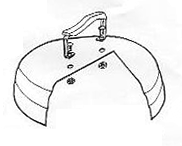 הוצא מתוך מתקן הגריל את השקית המכילה את הידית, הברגים והאומים.הכנס את הברגים בתוך החורים המותאמים בידית ואז הכנס אותם דרך המכסה, כפי שמופיע בציור.הדק את האומים, תוך הידוק הבורג עד לסגירה מלאה.הוראות שימוש: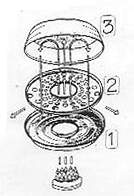 הנח את בסיס הגריל (1) על הכיריים הביתיים, וודא כי האש במרכז הגריל. מלא מים בבסיס הגריל בגובה 4-3 מ"מ. אפשר להשתמש בגריל גם ללא מים, לפי הטעם האישי ותלוי בתבשיל שתרצו להכין. הנח על הבסיס את הרשת  המחוררת (2). וודא שוב שהרשת במרכז מעל האש.הנח את המאכלים על הרשת, מבלי שהם יכסו את החור במרכז הגריל.סגור את הגריל עם המכסה (3). עצות שימושיות:תהליך הבישול מתבצע בזכות סירקולציה של אוויר חם, כפי שמופיע בציור. לכן, מומלץ שלא לפתוח את המכסה תוך כדי הבישול, אלא למינימום הנדרש.הלהבה הגדולה ביותר המומלצת היא זו שהאש שלה עוברת דרך החור המרכזי מבלי לגעת בדפנות המתכת של הגריל. אין צורך בלהבה גדולה יותר.פיזור החום של המנגל לכיריים  מאפשר צלייה מהירה ואחידה. המיצים והשומן הניגרים תוך כדי צלייה נאספים במגש התחתון, מבלי לייצר ריחות ועשן, ומאפשרים צלייה בריאה יותר. לכן, אין צורך להוסיף שמן בתהליך הצלייה.לניקוי מנגל הכיריים יש להניח למתקן להתקרר, ולהשתמש בסבון כלים רגיל.